от 16.05.2016 №682-рО подготовке проекта планировки территории и проекта межевания территории садово-огороднического некоммерческого товарищества "У озера" города НижневартовскаВ соответствии со статьями 45, 46 Градостроительного кодекса Российской Федерации, генеральным планом города Нижневартовска, утвержденным решением Думы города от 23.05.2006 №31, постановлением администрации   города от 12.03.2009 №315 "Об утверждении Положения о порядке подготовки документации по планировке территории города Нижневартовска", учитывая письмо садово-огороднического некоммерческого товарищества "У озера"       от 08.02.2016 №1:1. Разрешить садово-огородническому некоммерческому товариществу "У озера" за счет собственных средств подготовить проект планировки территории и проект межевания территории садово-огороднического некоммерческого товарищества "У озера" города Нижневартовска согласно приложению.2. Рекомендовать садово-огородническому некоммерческому товариществу "У озера":- в срок до 30.06.2016 подготовить техническое задание на разработку  документации по планировке территории;- в течение одного года со дня подписания распоряжения подготовить  документацию по планировке территории и передать управлению архитектуры и градостроительства администрации города для утверждения в установленном порядке. 3. Управлению архитектуры и градостроительства администрации города (В.Ю. Прокофьев):- согласовать техническое задание на разработку документации по планировке территории;- осуществить проверку документации по планировке территории                на соответствие требованиям технического задания.4. Управлению по информационным ресурсам администрации города (С.С. Сидоров) обеспечить размещение распоряжения на официальном сайте органов местного самоуправления города Нижневартовска в течение трех дней со дня его подписания.5. Управлению по информационной политике администрации города (С.В. Селиванова) обеспечить опубликование распоряжения в газете "Варта"          в течение трех дней со дня его подписания.6. Контроль за выполнением распоряжения возложить на заместителя главы администрации города по строительству Н.А. Пшенцова.Глава администрации города                                                                   А.А. БадинаПриложение к распоряжениюадминистрации городаот 16.05.2016 №682-рСхемаграниц проектируемой территории садово-огороднического некоммерческого товарищества "У озера"города Нижневартовска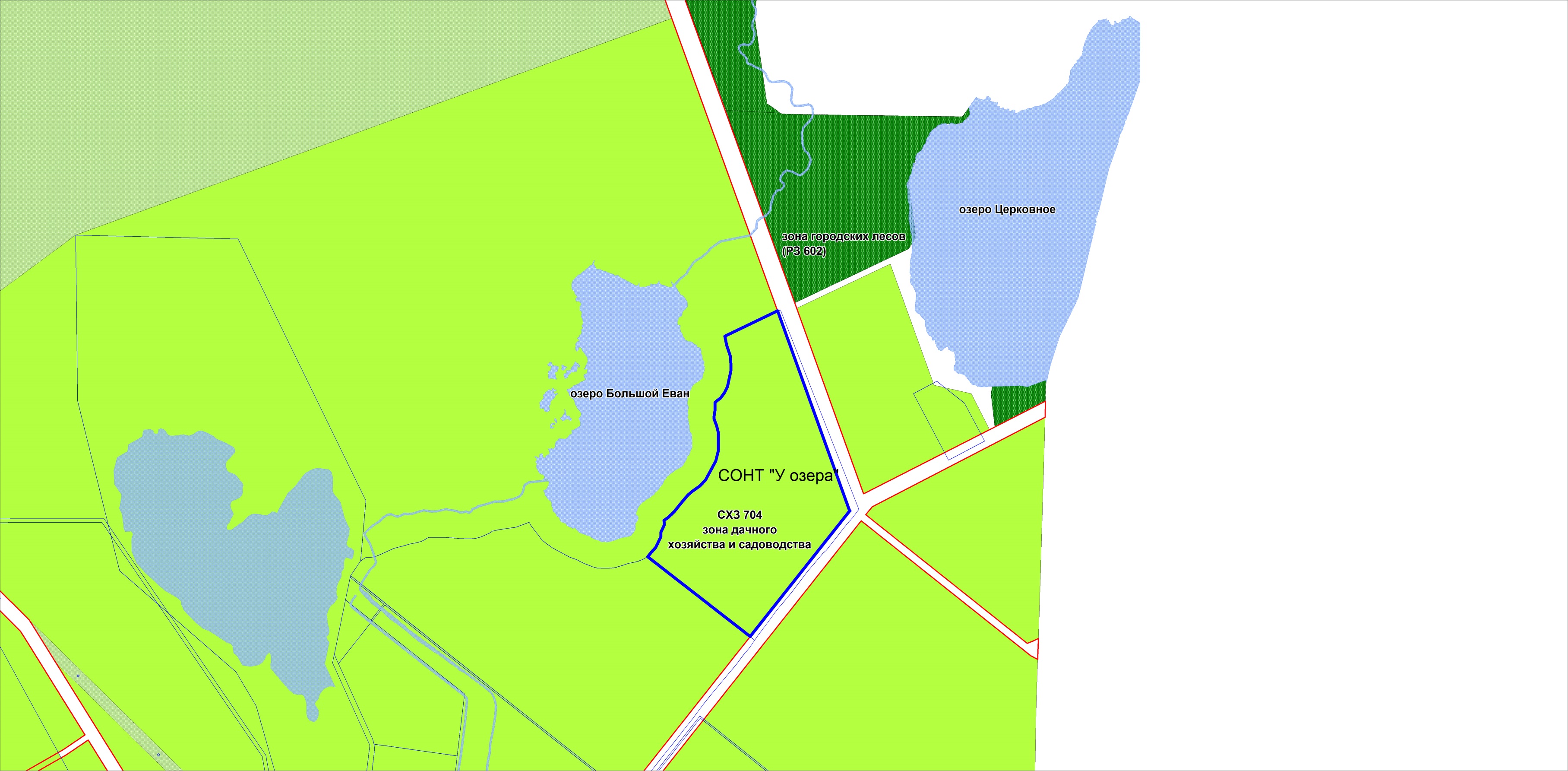 Условные обозначения:- граница проектируемой территории